Participant Registration Form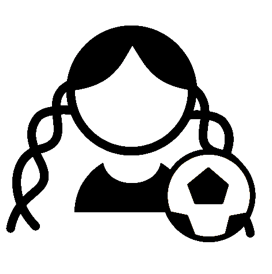 All fields with an asterisk (*) are requiredParticipant Information Participant Information Participant Information Participant Information Participant Information Participant Information Participant Information Participant Information Participant Information Participant Information Participant Information Participant Information Full Name*: Full Name*: ___________________________________________________________________________________________________________________________________________________________________________________________________________________________________________________________________________________________________________________________Nickname: ___________________Nickname: ___________________Nickname: ___________________Preferred online communication (check the relevant box and indicate your social network ID):Preferred online communication (check the relevant box and indicate your social network ID):Preferred online communication (check the relevant box and indicate your social network ID):Preferred online communication (check the relevant box and indicate your social network ID):Preferred online communication (check the relevant box and indicate your social network ID):Preferred online communication (check the relevant box and indicate your social network ID):Preferred online communication (check the relevant box and indicate your social network ID):Preferred online communication (check the relevant box and indicate your social network ID):Preferred online communication (check the relevant box and indicate your social network ID):Preferred online communication (check the relevant box and indicate your social network ID):Preferred online communication (check the relevant box and indicate your social network ID):Preferred online communication (check the relevant box and indicate your social network ID): Email Facebook Facebook Facebook Twitter WhatsApp Viber Other _________________________ Other _________________________ Other _________________________ Other _________________________ Other _________________________Social Network ID:(Email address, User, etc.)Social Network ID:(Email address, User, etc.)Social Network ID:(Email address, User, etc.)______________________________________________________________________________________________________________________________________________________________________________________________________________________________________________________________________________________________________________________________________________________________________________________________________________________________________________________________________________________________________________________________________________________________________________________________________________________________________________________Address:__________________________________________________________________________________________________________________________________________________________________________________________________________________________________________________________________________________________________________________________________Telephone:Telephone:______________________________________City:__________________________________________________________________________________________________________________________________________________________________________________________________________________________________________________________________________________________________________________________________Gender*:Gender*:  Female     MaleState:__________________________________________________________________________________________________________________________________________________________________________________________________________________________________________________________________________________________________________________________________Birth Date*: Birth Date*: _____ /_____ /__________ /_____ /_____Region:__________________________________________________________________________________________________________________________________________________________________________________________________________________________________________________________________________________________________________________________________EducationEducationEducationEducationEducationAre you attending school at the moment?  Yes No No NoName of the school currently or last attended:________________________________________________________________________________________________________________________________________________________________________________School level and grade attending, or last attended: Choose one and fill out the grade Primary   Grade:________ Primary   Grade:________ Secondary   Grade: ________ Secondary   Grade: ________School level and grade attending, or last attended: Choose one and fill out the grade Higher Higher Never went to school Never went to schoolBackground InformationBackground InformationBackground InformationBackground InformationBackground InformationBackground InformationBackground InformationBackground InformationDo you live with your parents?Do you live with your parents?Do you live with your parents?Do you live with your parents?Do you live with your parents?Do you live with your parents?Do you live with your parents?Do you live with your parents? Both Parents Mother Only Father Only No, I don’t live with either parent   Who do you live with? ________________________ No, I don’t live with either parent   Who do you live with? ________________________ No, I don’t live with either parent   Who do you live with? ________________________ No, I don’t live with either parent   Who do you live with? ________________________ No, I don’t live with either parent   Who do you live with? ________________________Are you married?If yes, write your age when you got marriedAre you married?If yes, write your age when you got marriedAre you married?If yes, write your age when you got marriedAre you married?If yes, write your age when you got married No Yes,  I was married at age___________ Yes,  I was married at age___________ Yes,  I was married at age___________How many children do you have?	If you have children, please enter your age at first birth How many children do you have?	If you have children, please enter your age at first birth How many children do you have?	If you have children, please enter your age at first birth  No children No children No children No children No childrenHow many children do you have?	If you have children, please enter your age at first birth How many children do you have?	If you have children, please enter your age at first birth How many children do you have?	If you have children, please enter your age at first birth  1 1 1 2 3 or moreHow many children do you have?	If you have children, please enter your age at first birth How many children do you have?	If you have children, please enter your age at first birth How many children do you have?	If you have children, please enter your age at first birth I was _____ years old when my first child was born.I was _____ years old when my first child was born.I was _____ years old when my first child was born.I was _____ years old when my first child was born.I was _____ years old when my first child was born.HealthHealthDo you have any medical conditions? If yes, list the conditionsDo you have any medical conditions? If yes, list the conditionsDo you have any medical conditions? If yes, list the conditionsDo you have any allergies?If yes, list the allergies and explainDo you have any allergies?If yes, list the allergies and explainDo you have any allergies?If yes, list the allergies and explainIs there any medication that you are currently taking regularly? If yes, list the medications and explain what they are for and how/when they need to be used Is there any medication that you are currently taking regularly? If yes, list the medications and explain what they are for and how/when they need to be used Is there any medication that you are currently taking regularly? If yes, list the medications and explain what they are for and how/when they need to be used Is there anything that you CANNOT eat due to medical, religious, or personal reasons? If yes, list the requirementsIs there anything that you CANNOT eat due to medical, religious, or personal reasons? If yes, list the requirementsIs there anything that you CANNOT eat due to medical, religious, or personal reasons? If yes, list the requirementsNo, no difficultyYes, some difficultyYes, a lot of difficultyCannot do at allDo you have difficulty seeing, even if wearing glasses? Do you have difficulty hearing, even if wearing hearing aid? Do you have difficulty walking or climbing steps? Do you have difficulty remembering or concentrating?Do you have difficulty with self-care, such as washing all over or getting dressed?  Using your usual language, do you have difficulty communicating, such as understanding or being understood? Emergency ContactEmergency ContactEmergency ContactEmergency ContactEmergency ContactEmergency ContactFull Name: _______________________________________________________________________________________________________________________________________________________________________________________________________________________________________________________________________________________________________________________________________________________________________________________Address:____________________________________________Relationship:Relationship:  Mother   FatherCity:__________________ State/Province: _____________________________ State/Province: ___________ Other:_____________ Other:_____________Telephone:__________________________________________________________ActivityActivityActivityRegistration Date*: ______/_______/__________Reason for joining the programme  (Choose only one):Reason for joining the programme  (Choose only one):Registration Date*: ______/_______/__________ My parents told me to join To play sportsRegistration Date*: ______/_______/__________ To get physically fit A friend invited me to joinRegistration Date*: ______/_______/__________ To be with my friends To learn new skillsRegistration Date*: ______/_______/__________ To learn to defend myself  It’s a good reason to leave homeRegistration Date*: ______/_______/__________ It’s a good reason to leave school Other: ________________________Exit InformationExit InformationExit InformationProgramme Exit Date: ______/_______/__________Reason for leaving the programme  (Choose only one):Reason for leaving the programme  (Choose only one):Programme Exit Date: ______/_______/__________ Completed the curriculum/training Became uninterestedProgramme Exit Date: ______/_______/__________ Got pregnant Moved away from the areaProgramme Exit Date: ______/_______/__________ Family pressure to leave Too much school workProgramme Exit Date: ______/_______/__________ Got a job  Too much work at homeProgramme Exit Date: ______/_______/__________ Got married Deceased Other: ________________________